Survivor Dinner InvitationAmerican Cancer Society - Relay For Life of Tri County Mia Ware Foundation A cancer survivor is defined by the American Cancer Society as anyone who has ever been diagnosed with cancer. If you have ever heard the words “You Have Cancer,” we invite you to attend Survivor Dinner and participate as a survivor at this year’s Relay For Life For Tri County. The Mia Ware Foundation and the American Cancer Society invite you and one caregiver to our annual Survivor Dinner on Wednesday, July 31st at 6:00 pm, hosted by the Mia Ware Foundation. Doors will open at 5:30 pm at Hamilton’s Catering, 110 North East Street in Jacksonville. On Saturday, August 3rd, the American Cancer Society will host the annual Relay For Life of Tri County (Cass, Morgan, Scott, and Schuyler) event from 5:00 pm to 11:00 pm at Illinois College Bruner Fitness and Recreation Center. Local cancer survivors and their caregivers will take the celebratory laps at 6:00 pm. The luminaria ceremony will take place at 9:00 pm. The luminaria form with payment can be returned with your Survivor Dinner RSVP. As a cancer survivor, you’re an inspiration to many. Your courage gives hope to those on their cancer journey and empowers us all to attack cancer at every angle. We want to celebrate you and your caregiver. We hope you will join us for an evening that is all about you and your caregiver!  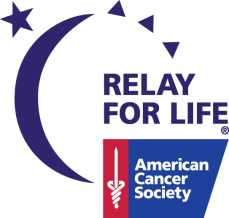 Sincerely, Mia Ware Foundation Board of DirectorsAmerican Cancer Society  -------------------------------------------------------------------------------------------------------------------Please complete the bottom portion of this form and return by July 19th. America Cancer Society- MWF Survivor Dinner (RFL Tri County)675 E. Linton Ave. Springfield, IL 62703Questions: American Cancer Society 217.523.4503 option 3First NameFirst NameFirst NameFirst NameFirst NameFirst NameLast NameLast NameLast NameLast NamePhoneAddressAddressAddressAddressAddressAddressCity/StateCity/StateCity/StateCity/StateZip Will you attend the survivor dinner? Will you attend the survivor dinner? Will you attend the survivor dinner? Will you attend the survivor dinner? Will you attend the survivor dinner? Will you attend the survivor dinner? Yes Yes Yes Yes No Will you bring a caregiver? Will you bring a caregiver? Will you bring a caregiver? Will you bring a caregiver? Will you bring a caregiver? Will you bring a caregiver? Yes Yes Yes Yes No Do you or your caregiver request a vegetarian                 or gluten free meal?Do you or your caregiver request a vegetarian                 or gluten free meal?Do you or your caregiver request a vegetarian                 or gluten free meal?Do you or your caregiver request a vegetarian                 or gluten free meal?Do you or your caregiver request a vegetarian                 or gluten free meal?Do you or your caregiver request a vegetarian                 or gluten free meal?Yes Circle: Vegetarian / Gluten FreeYes Circle: Vegetarian / Gluten FreeYes Circle: Vegetarian / Gluten FreeYes Circle: Vegetarian / Gluten FreeNo Will you be attending the Relay For Life event Will you be attending the Relay For Life event Will you be attending the Relay For Life event Will you be attending the Relay For Life event Will you be attending the Relay For Life event Will you be attending the Relay For Life event Yes Yes Yes Yes No Shirt SizeSMLXL2XL2XL3XL4XL5XL       YS      YM       YL5XL       YS      YM       YL